TRIBUNALE DI SONDRIO                                                                 UDIENZE GUP    Ud. 23.11.22            DOTT.  GIORGIN.RG. GIP    ORARIOSi comunichi.                                                                         IL GIUDICE                                                              F.to (Dr. Fabio Giorgi)700/229.30ART. 73 DPR 309/90 – MAP (ATTESA PROGR.)1182/219.45ART. 337, 582, 583, 576 CP – ABBR. (RINVIO DAL 21/09/2022 RESPINTA MAP)1554/2110.15ART. 628 CP, 4 L. 110/75 – ABBR. (DISCUSS.)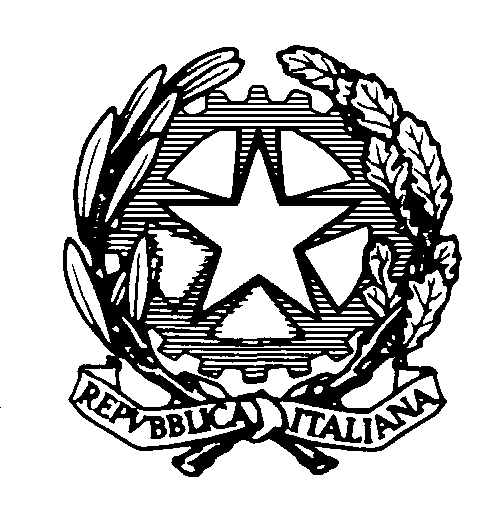 